TOVAČOVSKÁ RYBA – prodej živých rybBílsko u obchoduDne 18.9.2019 (středa)V době od 14:45 hodin do 15:15 hodinKapr I. třídy     86,-Kč/kgKapr výběrový 	  96,-Kč/kg(nad 2,5 kg)Pstruh duhový  169,- Kč/kg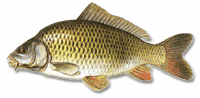 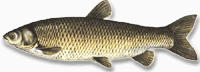 